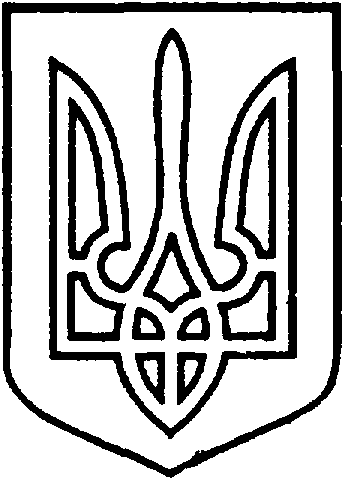 СЄВЄРОДОНЕЦЬКА МІСЬКА ВІЙСЬКОВО-ЦИВІЛЬНА АДМІНІСТРАЦІЯ  СЄВЄРОДОНЕЦЬКОГО РАЙОНУ  ЛУГАНСЬКОЇ  ОБЛАСТІРОЗПОРЯДЖЕННЯкерівника Сєвєродонецької міської  військово-цивільної адміністрації26 квітня 2021 року                                                              № 556     Про нагородження Почесною ГрамотоюСєвєродонецької міської військово-цивільної 
адміністрації  Сєвєродонецького району
Луганської області ХАЧАТУРОВА Р.С.Керуючись Законом України „ Про військово-цивільні адміністрації ”,  на підставі Положення про відзнаки Сєвєродонецької міської військово-цивільної адміністрації Сєвєродонецького району Луганської області, затвердженого розпорядженням керівника Сєвєродонецької міської ВЦА від 17.03.2021 р. № 95, розглянувши листа начальника управління освіти Волченко Л. від 22.04.2021 р. № 640,зобов’язую:Нагородити Почесною Грамотою Сєвєродонецької міської військово-цивільної адміністрації Сєвєродонецького району Луганської області та видати грошову премію у сумі  2500 (дві тисячі п’ятсот)  грн. ХАЧАТУРОВА Рубена Сергійовича, директора Сєвєродонецького дитячо-юнацького комплексу „  Юність ”. „ За сумлінну працю, високий професіоналізм, досягнуті успіхи у справі навчання і виховання підростаючого покоління та з нагоди 30-річчя Сєвєродонецького дитячо-юнацького комплексу  „ Юність ”.Відділу бухобліку та звітності видати гроші в сумі 2500 (дві тисячі п’ятсот) гривень нагородженому.3.   Розпорядження підлягає оприлюдненню.4.   Контроль за виконанням даного розпорядження покласти на заступника керівника Сєвєродонецької міської ВЦА Ірину СТЕПАНЕНКО. Керівник Сєвєродонецької міськоївійськово-цивільної адміністрації  		                Олександр СТРЮК 